FEVER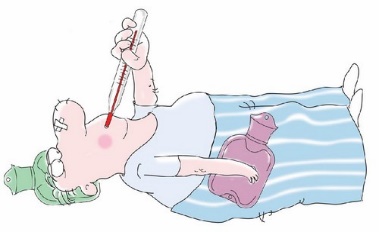 Fever – _____________________________________________________________________________________________________________________________________________________________________________________EtiologyPyrogens — __________________________________________________________Сlassification of pyrogens:1. Primary (etiological) pyrogensExogenic:infectious _____________________________________________________________________________________________________________________________non-infectious ________________________________________________________________________________________________________________________Endogenic _________________________________________________________________________________________________________________________________________________________________________________________________2. Secondary (pathogenetic) pyrogens: _________________________________________________________________________________________________________ ____________________________________________________________________________________________________________________________________________PathogenesisFEVER STAGES:1. Stage ______________________________ (heat production      heat emission)Mechanisms to reduce heat loss: _____________________________________________________________________________________________________________________________________________________________________________________________________________________________________________________________________________________________________________________________________________________________Mechanisms to increase heat production: ___________________________________________________________________________________________________________________________________________________________________________________________________________________________________________________________________________________________________________________________________________________________________________________________________________________________________Stage ______________________________ (heat production      heat emission)______________________________________________________________________________________________________________________________________________________________________________________________________________________________________________________________________________________________________________________________________________________________ Stage _____________________________ (heat production      heat emission)Mechanisms to increase heat loss:__________________________________________________________________________________________________________________________________________________________________________________________________________________Mechanisms to reduce heat production:_________________________________________________________________________________________________________________________________________________________________________________________________________________Types of temperature decrease (defervescence):lytic decrease __________________________________________________________ ______________________________________________________________________critical decrease ______________________________________________________________________________________________________________________________Types of fever by the degree of temperature increase:Subfebrile		       _______________Moderate	      		       _______________High	    		       _______________Excessive (hyperpyretic)     _______________Characteristics of types of temperature curvesConstant fever _______________________________________________________________________________________________________________________________Intermittent fever ______________________________________________________________________________________________________________________________Remittent fever _______________________________________________________________________________________________________________________________Hectic fever __________________________________________________________________________________________________________________________________Inverted fever_________________________________________________________________________________________________________________________________Atypical fever ________________________________________________________________________________________________________________________________Recurrent fever _______________________________________________________________________________________________________________________________Changes in organs and systems at a feverBiological significance of feverThe positive effect of fever (prevails in subfebrile fever - t0 37-380 C) - the body's protective and adaptive reactions are mobilized:the intensity of antibody synthesis increases;the phagocyte (macrophages and neutrophils) activity increases;the sensitivity of microorganisms to drugs increases the effect of non-specific immune resistance factors increases;microorganisms are inhibited by their overheating (Pasteur effect)the intensity of interferon synthesis increases;the antimicrobial activity of the blood coagulation system increases;the antimicrobial activity of the substances of the complement system increases.The negative effect of fever (prevails in moderate, high and hyperpyretic fever):increases the body's sensitivity to the action of some toxins;enzyme activity is disturbed → metabolic disorders, acidosis;blood clotting system is activated → threat of thrombosis;increased water loss with sweat and respiration → dehydration → blood clots → additional stress on the heart, blood vessels and other organs, the threat of thrombosis;damage to brain cells → threat of brain edema, febrile seizures.PYROTHERAPY is ___________________________________________________ ____________________________________________________________________________________________________________________________________________ ___________________________________________________________________________________________________________________________________________________________________________________________________________________________________________________________________________________________________________________________________________________________________________________________________________________________________________________________________________________________________________________________________________________________________________________________________________________________________________________________________________________________________________________________________________________________________________________________________1. Primary pyrogens (etiological)LEUKOCYTES are activatedneutrophils                    blood monocytes                       tissue macrophagesLEUKOCYTES are activatedneutrophils                    blood monocytes                       tissue macrophagesLEUKOCYTES are activatedneutrophils                    blood monocytes                       tissue macrophages2. Secondary (pathogenetic, leukocyte) pyrogens are released (fever mediators)Affect the center of thermoregulation in the hypothalamus:increase the sensitivity of cold sensitive neurons, reduce the sensitivity of heat sensitive neurons, change the "set point" of temperature homeostasisIncrease of  the heat production mechanisms,Limiting of  heat loss mechanismsRaising t0 of the body to the new "temperature norm"System(organ)Stage IStage ІІStage ІІІSkinCentral nervous system (CNS)Endocrine systemCardiovascular systemRespiratory systemGastrointestinalsystemRenal systemHematological systemMetabolism